Активными участниками мероприятий,                                                           проводимых в рамках ЗОК стали наши родители.«Новый год в моём окошке»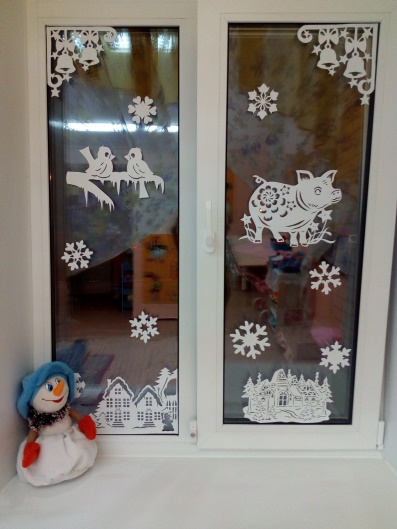 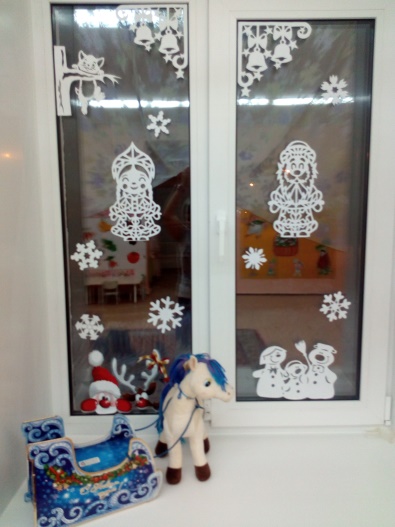 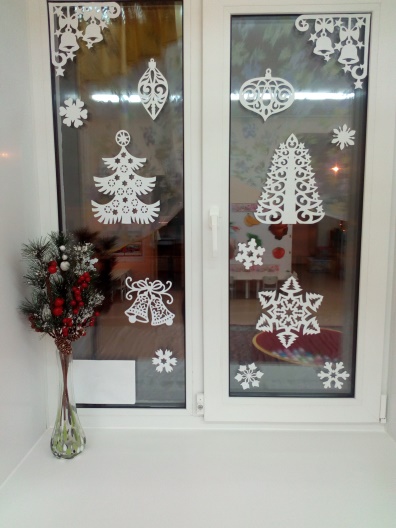 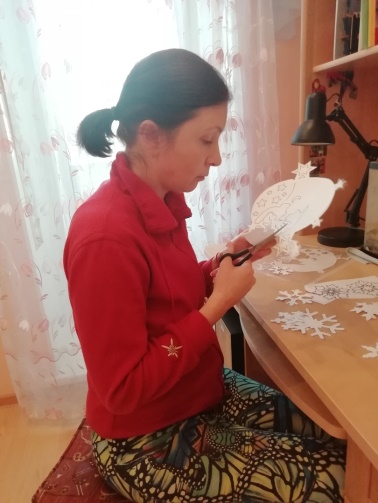 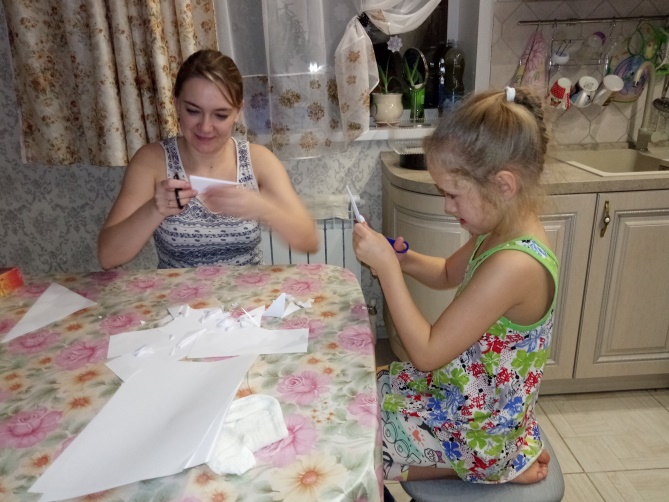 Фоторепортаж «Новый год в кругу семьи»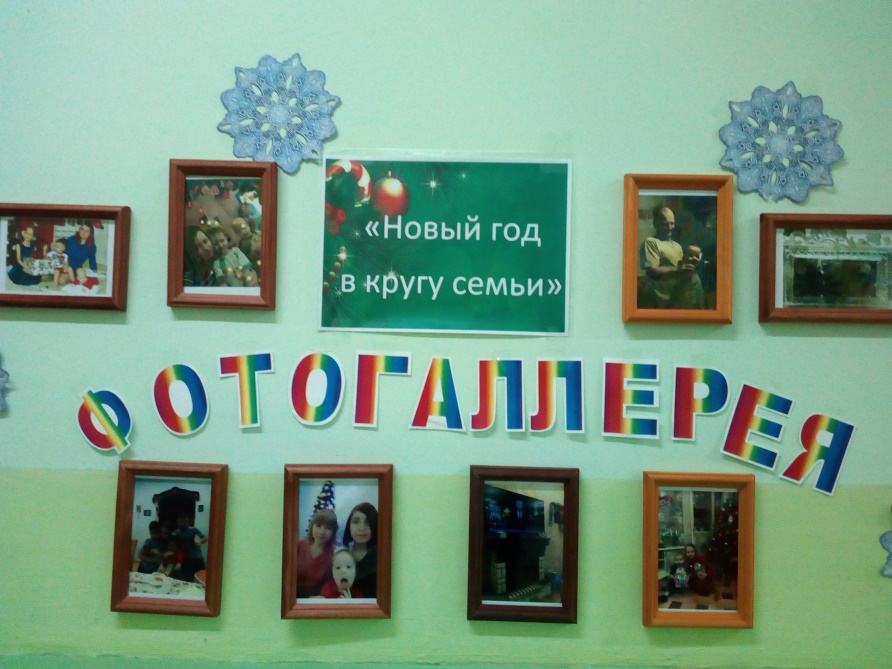 Нами был оформлен стенд по безопасности для родителей «Безопасные каникулы»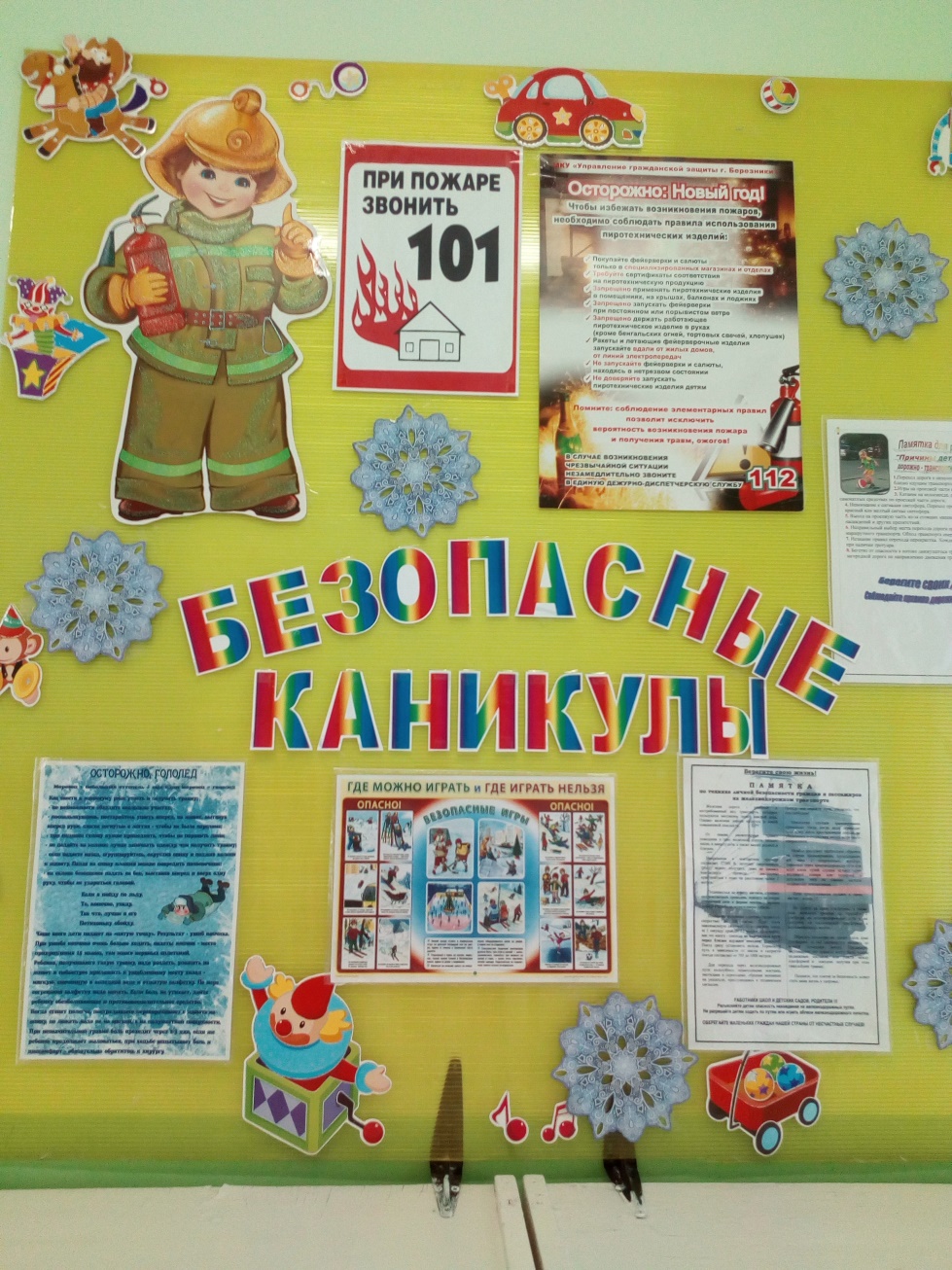 На сайте группы «Солнышко» в Контакте                                                 размещён  видеоурок для родителей                                                «Урок ПДД для родителей зима» https://www.youtube.com/watch?time_continue=32&v=UxDba9JwGcI